PHYSIOTHERAPIST WITH DHA ELIGIBILTY LETTER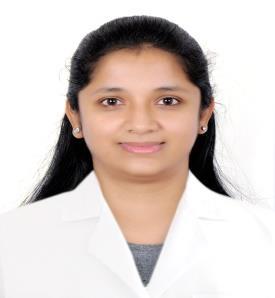 SHRADDHAEmail: shraddha.388637@2freemail.com PROFILE SUMMARY:	Offering More than 2 Years of Experience as PHYSIOTHERAPISTExperience in Developing & Reviewing treatment programs along with patients to encourage Exercise &Movement by using Range of techniquesPossess Motivational management style with a record being able to deliver positive results Independently & under pressureSTRENGTHS & SKILLS:Good Analytical, Interpersonal, communication & Listening skills coupled with well dedication and sincerity towards the Assigned job andQuick learner as wellExpert Physiotherapist providing direct patient care in Outpatient, Inpatient, Sports injury on field management and RehabilitationTrainer in Antenatal and Postnatal classes.II. EDUCATIONIII. LICENSESVI. Area of ExpertiseOrthopedic rehabilitationNeurological rehabilitationPost-operative conditionsSports InjuriesObstetric and Gynecologist rehabilitationVII .CORE COMPITENCIES:ORTHOPEDICS: Mulligan & Maitland techniques of Mobilization, Peripheral & vertebral Mobilization-Manipulations, Myofascial release techniques(MFR), Muscle Energy techniques (MET).NEUROLOGY: Bobath techniques, Roods Approach, Motor learning programs, Sensory Reeducation techniques, PNF, Coordination & Balance training, Vestibular Rehabilitation, Stroke Rehabilitation, Spinal cord Injury Rehabilitation, Strengthening Exercises.CARDIOTHORACIC: Cardio-Thoracic Endurance Training, Postural Drainage Techniques, Active cyclic breathing techniques(ACBT), Autogenic Drainage, Suctioning procedures, Cardiopulmonary Resuscitation, Ventilator Care, Spiro meterPAEDIATRICS: Cerebral Palsy& Mental Retardation Rehabilitation, Rehabilitation for Muscular Dystrophy, Hydrocephalus, CTEV, Autism, Poliomyelitis, NeuralTube DefectsGERIATRICS: Integumentary system Management, Balance & CoordinationTraining, Aerobic Exercise Training.MASSAGE MANIPULATIONS: Administration of Massage Manipulations in conditions of Peripheral Nerve palsies, Facial Nerve Palsy, Edema, Pain etc.Gynecology :Antenatal and postnatal Musculoskeletal, Posture correction, Breathing exercise ,stretching exercise,Flexibilty exercise, Health & Physical fitness for normal pregnancy.VIII. Roles and ResponsibilitiesSkilled assessment of patients with diverse and complex conditions using clinical reasoning skills and evidence based practices to provide accurate diagnosis.Clinical specialist in general Musculoskeletal conditions; Pediatric Disabilities; Neonatal Intensive Care cases; Sports Injuries; Physiotherapy in Intensive Care; General ward patients management.Makes independent clinical decisions to develop and deliver a patient focused treatment programme both for In/Out patients, as well as evaluation and re-evaluation of treatment outcomes.Applies Risk Assessment Principles to clinical practice.Responsible for the safe and competent use of rehabilitation equipment by patients and staff through in-service teaching, training and supervision of practice (i.e. Use of Walking Aids, Transfer Training)Administer treatment involving application of physical agents and Equipment’s like SWD, IRR, Traction, Combination ES/Tens, Ultrasound, Shock wave therapy machines.Administer Manual, Strengthening, Stretching exercises to help relieve pain, increase Strength and decrease or prevent deformities.Aid in home instructions and home exercise program.Participate in Interdepartmental staff meetings and Quality improvement programs for Patient care.IX. TrainingDone training in the following during college period,1.	PILATES-Gateway to core stabilityX. PROFESSIONAL GROWTH AND DEVELOPMENT(a) Short Courses and ConferencesCOMPUTER PROFICIENCY: MS WORD, EXCEL, Power point presentation, PDF & Basic Computer skills.LANGUAGES KNOWN: ENGLISH, HINDI, MARATHI - FLUENT in SPEAKING,READING & WRITINGShraddha DegreeInstitutionUniversityCountryMonth/ConferredInstitutionUniversityCountryYearConferredYearBachelor ofBachelor ofVSPM’s College ofVSPM’s College ofNashikNashikPhysiotherapyPhysiotherapyPhysiotherapist,Physiotherapist,NashikNashikIndiaIndiaSeptember/2014September/2014PhysiotherapyPhysiotherapyPhysiotherapist,Physiotherapist,UniversityUniversityIndiaIndiaSeptember/2014September/2014(BPT)(BPT)NagpurNagpurUniversityUniversity(BPT)(BPT)NagpurNagpurLicensing AgencyLicensing AgencyLicensing AgencyRef. NoIssued DateIssued DateIssued DateStatusDubai Health Authority’sDubai Health Authority’sDubai Health Authority’sDHA/LS/222018/784161DHA/LS/222018/78416103.04.201803.04.2018ValidEligibility letter (DHA), U.A.EEligibility letter (DHA), U.A.EEligibility letter (DHA), U.A.EDHA/LS/222018/784161DHA/LS/222018/78416103.04.201803.04.2018ValidEligibility letter (DHA), U.A.EEligibility letter (DHA), U.A.EEligibility letter (DHA), U.A.EIV. PROFESSIONAL EXPERIENCEIV. PROFESSIONAL EXPERIENCEIV. PROFESSIONAL EXPERIENCEIV. PROFESSIONAL EXPERIENCEIV. PROFESSIONAL EXPERIENCETitleHospital/AgencyHospital/AgencyHospital/AgencyFromToToPhysiotherapistVSPM’s College of Physiotherapist,VSPM’s College of Physiotherapist,VSPM’s College of Physiotherapist,VSPM’s College of Physiotherapist,February/2014February/2014Sept./2014Sept./2014InternshipNagpur, Maharashtra - IndiaNagpur, Maharashtra - IndiaNagpur, Maharashtra - IndiaNagpur, Maharashtra - IndiaFebruary/2014February/2014Sept./2014Sept./2014InternshipNagpur, Maharashtra - IndiaNagpur, Maharashtra - IndiaNagpur, Maharashtra - IndiaNagpur, Maharashtra - IndiaIn-chargeChaitanya Hospital Pune,Chaitanya Hospital Pune,Chaitanya Hospital Pune,Chaitanya Hospital Pune,October /2014October /2014Dec./2016Dec./2016PhysiotherapistMaharashtra - IndiaMaharashtra - IndiaMaharashtra - IndiaOctober /2014October /2014Dec./2016Dec./2016PhysiotherapistMaharashtra - IndiaMaharashtra - IndiaMaharashtra - IndiaTrainer in AntenatalTanushree Hospital and GarbhsanskarTanushree Hospital and GarbhsanskarTanushree Hospital and GarbhsanskarTanushree Hospital and Garbhsanskarand PostnatalTanushree Hospital and GarbhsanskarTanushree Hospital and GarbhsanskarTanushree Hospital and GarbhsanskarTanushree Hospital and GarbhsanskarJanuary/2015January/2015Sept./ 2016Sept./ 2016and PostnatalKendra.Pune, Maharashtra - IndiaKendra.Pune, Maharashtra - IndiaKendra.Pune, Maharashtra - IndiaKendra.Pune, Maharashtra - IndiaJanuary/2015January/2015Sept./ 2016Sept./ 2016classes.Kendra.Pune, Maharashtra - IndiaKendra.Pune, Maharashtra - IndiaKendra.Pune, Maharashtra - IndiaKendra.Pune, Maharashtra - Indiaclasses.NamePlaceDateConductedAccreditedCreditByByHoursSheratonNeuroSheratonspinalIntracranialGrandspinal2.5 CMEIntracranialGrandNovember/2017hospital.DHA2.5 CMEMeningiomasHotel. DubaiNovember/2017hospital.DHAHoursMeningiomasHotel. DubaiDubai,Hours,UAEDubai,,UAEU.A.EU.A.E